Raspored svetih misa: 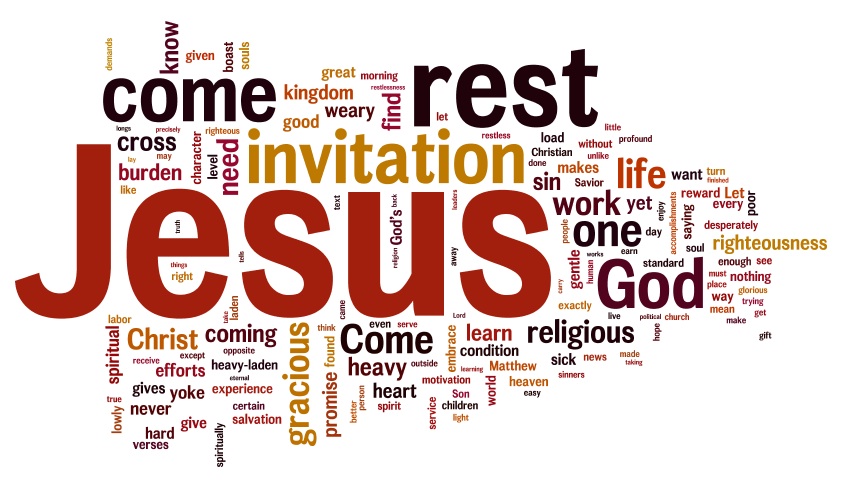 IZDAJE:  RIMOKATOLIČKI ŽUPNI URED sv. JAKOVA, APOSTOLA, ILAČAOdgovara i uređuje: vlč. Ivan Đakovac, župnik4 ŽUPNI LISTIĆ 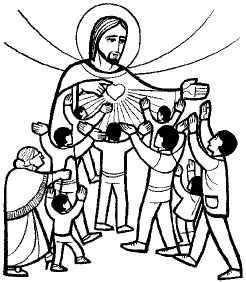 26/2020. ĐAKOVAČKO-OSJEČKA NADBISKUPIJAŽUPA SV. JAKOVA, APOSTOLA S. RADIĆA 7, 32 248  I L A Č A; 032/521-056www.zupailaca.com mail: zupailaca@gmail.comXIV. NEDJELJA  KROZ  GODINU  05. 07. 2020. godineEvanđelje: Mt 11, 25-30»Slavim te, Oče, Gospodaru neba i zemlje, što si ovo sakrio od mudrih i umnih, a objavio malenima. Da, Oče, tako se tebi svidjelo. Sve je meni predao Otac moj i nitko ne pozna Sina doli Otac niti tko pozna Oca doli Sin i onaj kome Sin hoće objaviti. Dođite k meni svi koji ste izmoreni i opterećeni i ja ću vas odmoriti. Uzmite jaram moj na sebe, učite se od mene jer sam krotka i ponizna srca i naći ćete spokoj dušama svojim. Uistinu, jaram je moj sladak i breme moje lako.«1Promišljanje uz XIV. Nedjelju kroz godinuOvaj kratki evanđeoski odlomak počinje Isusovom molitvom slavljenja Oca kojega naziva Gospodarem neba i zemlje. Maleni su oni koji će povjerovati Isusu na njegovu riječ. Malenima je u Isusu darovano razumijevanje te Božje riječi. Nakon zahvalne molitve Isus k sebi poziva sve izmorene i opterećene. Ne samo da se pokazuje razlika shvaćanja i prihvaćanja Isusa i njegova tumačenja Božje volje između malenih i mudrih, nego Isus izravno k sebi poziva izmorene i opterećene. Ne poziva k sebi ugledne, učene, imućne i jake. I oni su pozvani ukoliko se prepoznaju među takvima. Isus se najviše družio baš s malenima, izmučenima i opterećenima. Izmučeni u Isusu pronalaze lijek, opterećeni olakšanje. Isus svoj jaram naziva slatkim i svoje breme lakim. Božja riječ je jaram, ali nije dana za ljudska nadmetanja i otežavanje života. Naprotiv! Dana je da život bude lakši i da oblikujući život iz poslušnosti njoj otkrijemo Božju volju te da svoju djecu nauči kako uči u puninu života. Vjernici Isusovu blizinu i njegov Duh prepoznaju u krotkosti i poniznosti srca. U blizini onih koji su oblikovani Isusovim srcem oni doživljavaju olakšanje svojih tereta i odmor od svojih umora. Božja se blizina pokazuje posvuda gdje izmučeni i opterećeni pronađu spokoj svojoj duši. To se događalo u Isusovoj blizini i to je ostala trajna zadaća njegove Crkve.        A. Vučković2Molitvena meditacija o radosti Radost je dar Duha Svetoga, poseban znak Božjega Kraljevstva. Gospodin je želio podijeliti svoju radost s apostolima. Je li tvoja radost potpuna? Radost je bila i Marijina snaga. Samo joj je radost mogla dati snagu da prijeđe judejska brda i bude na pomoć rođakinji. Radost je molitva, veo velikodušnosti, altruizma i života u Božjoj blizini. Radost je molitva. Radosno je srce plod ljubavi koja gori, ali ne izgara. Više daruje onaj koji daruje s radošću, a Bog ljubi onog tko daruje s osmjehom. Radost je zaručnica ljubavi, kojom jedino možemo proniknuti duše. Sestra ispunjena radošću moli bez molitve. Radost je naša potreba i molitva - čak i tjelesna. Ona nas priprema na širenje dobra. Gospodinova je radost naša snaga; utoliko će svatko od nas prihvatiti da živi vlastito siromaštvo u radosnom povjerenju. Nasljedovati Marijinu čistoću - eto ulice života koju moramo slijediti. Prikazuje poslušnost punu entuzijazma koji proizlazi iz nutarnje radosti. Služite Kristu u siromasima i njihovoj tuzi s radosnom predanošću. Najbolji način kako prepoznati našu zahvalnost Bogu i ljudima ogleda se u prihvaćanju svega u radosti. Jedna sestra ispunjena radošću poput sunca je što isijava Božju ljubav i nadu vječne sreće. Amen.Bl. Majka Terezija iz Kalkute Sve nove obavijesti pratite na župnoj ili nadbiskupijskoj stranici: www.zupailaca.com ili www.djos.hr 3XIV. NEDJELJA KROZ GODINU05.07.9, 00 sati† iz obitelji Kir i MatićPONEDJELJAK06.07.-Nema sv. mise UTORAK07.07.8, 00 satiNa nakanuSRIJEDA08.07.8, 00 satiNa nakanuČETVRTAK09.07.8, 00 satiNa nakanuPETAK10.07.8, 00 satiNa nakanuSUBOTA11.07.8, 00 satiNa nakanuXIV. NEDJELJA KROZGODINU12.07.10, 00 satiPRO  POPULO